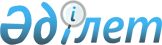 О внесении изменений и дополнения в решение от 23 июля 2010 года № 26/4 "Об утверждении Правил определения размера и порядка оказания жилищной помощи"
					
			Утративший силу
			
			
		
					Решение Усть-Каменогорского городского маслихата Восточно-Казахстанской области от 22 ноября 2012 года N 11/4-V. Зарегистрировано Департаментом юстиции Восточно-Казахстанской области 14 декабря 2012 года N 2778. Утратило силу - решением Усть-Каменогорского городского маслихата Восточно-Казахстанской области от 23 декабря 2014 года N 34/5-V      Сноска. Утратило силу - решением Усть-Каменогорского городского маслихата Восточно-Казахстанской области от 23.12.2014 N 34/5-V (вводится в действие по истечении десяти календарных дней после дня его первого официального опубликования).

      Примечание РЦПИ.

      В тексте сохранена авторская орфография и пунктуация.



      В соответствии с пунктом 2 статьи 97 Закона Республики Казахстан от 16 апреля 1997 года "О жилищных отношениях", подпунктом 15) пункта 1 статьи 6 Закона Республики Казахстан от 23 января 2001 года "О местном государственном управлении и самоуправлении в Республике Казахстан", постановлением Правительства Республики Казахстан от 16 октября 2012 года № 1316 "О внесении изменения и дополнения в постановление Правительства Республики Казахстан от 30 декабря 2009 года № 2314 "Об утверждении Правил предоставления жилищной помощи" Усть-Каменогорский городской маслихат РЕШИЛ:



      1. Внести в решение маслихата "Об утверждении Правил определения размера и порядка оказания жилищной помощи" от 23 июля 2010 года № 26/4 (зарегистрировано в Реестре государственной регистрации нормативных правовых актов за номером 5-1-149, опубликовано 16 августа 2010 года в газете "Дидар" № 101, 14 августа 2010 года в газете "Рудный Алтай" № 100) следующие изменения и дополнение:

      в Правилах определения размера и порядка оказания жилищной помощи, утвержденных указанным решением:



      пункт 2 изложить в следующей редакции:

      "2. Жилищная помощь предоставляется за счет средств местного бюджета малообеспеченным семьям (гражданам), постоянно проживающим в данной местности на оплату:

      1) расходов на содержание жилого дома (жилого здания) семьям (гражданам), проживающим в приватизированных жилых помещениях (квартирах) или являющимся нанимателями (поднанимателями) жилых помещений (квартир)в государственном жилищном фонде;

      2) потребления коммунальных услуг и услуг связи в части увеличения абонентской платы за телефон, подключенный к сети телекоммуникаций, семьям (гражданам), являющимся собственниками или нанимателями (поднанимателями) жилища;

      3) арендной платы за пользование жилищем, арендованным местным исполнительным органом в частном жилищном фонде;

      4) стоимости однофазного счетчика электрической энергии с классом точности не ниже 1 с дифференцированным учетом и контролем расхода электроэнергии по времени суток проживающим в приватизированных жилых помещениях (квартирах), индивидуальном жилом доме.

      Расходы малообеспеченных семей (граждан), принимаемые к исчислению жилищной помощи, определяются как сумма расходов по каждому из вышеуказанных направлений.";



      пункт 3 изложить в следующей редакции:

      "3. Жилищная помощь оказывается по предъявленным поставщиками 

      счетам на оплату коммунальных услуг на содержание жилого дома (жилого здания) согласно смете, определяющей размер ежемесячных и целевых взносов, на содержание жилого дома (жилого здания), а также счету на оплату стоимости однофазного счетчика электрической энергии с классом точности не ниже 1 с дифференцированным учетом и контролем расхода электроэнергии по времени суток, устанавливаемого взамен однофазного счетчика электрической энергии с классом точности 2,5, находящегося в использовании в приватизированных жилых помещениях (квартирах), индивидуальном жилом доме, за счет бюджетных средств лицам, постоянно проживающим в данной местности.

      Поставщики коммунальных услуг представляют в уполномоченный орган тарифы на коммунальные услуги, их изменения, согласованные с уполномоченным органом по регулированию естественных монополий и защите конкуренции. При расчете жилищной помощи учитываются потери тепла, предъявляемые услугодателями, в пределах социальных норм площади жилья.";



      пункт 4 дополнить подпунктом 9) следующего содержания:

      "9) квитанцию – счет стоимости однофазного счетчика электрической энергии с классом точности не ниже 1 с дифференцированным учетом и контролем расхода электроэнергии по времени суток проживающим в приватизированных жилых помещениях (квартирах), индивидуальном жилом доме.";



      пункт 5 изложить в следующей редакции:

      "5. Получатели жилищной помощи ежеквартально представляют заявление с приложением документов, перечисленных в подпунктах 4) – 9) пункта 4, за квартал, предшествующий кварталу обращения.";



      часть вторую пункта 8 изложить в следующей редакции:

      "Семьям, проживающим в индивидуальных жилых домах с местным отоплением, жилищная помощь назначается один раз в год за квартал независимо от месяца обращения.";



      пункт 12 изложить в следующей редакции:

      "12. Расходы на содержание жилого дома (жилого здания), электроснабжение, газоснабжение, обслуживание лифтов учитываются средние за квартал, предшествующий кварталу обращения. Расходы за водоснабжение, водоотведение, теплоэнергию, вывоз твердых бытовых отходов, услуги телекоммуникаций учитываются по тарифам услугодателей.

      Расходы на оплату стоимости однофазного счетчика электрической энергии с классом точности не ниже 1 с дифференцированным учетом и контролем расхода электроэнергии по времени суток проживающим в приватизированных жилых помещениях (квартирах) учитываются по фактическим затратам за квартал, предшествующий кварталу обращения. Для индивидуального жилого дома с местным отоплением расходы на оплату стоимости счетчика учитываются по фактическим затратам в течение последних 12 месяцев, предшествующих месяцу обращения.";



      пункт 18 изложить в следующей редакции:

      "18. Жилищная помощь определяется как разница между суммой оплаты расходов на содержание жилого дома (жилого здания), потребление коммунальных услуг и услуг связи в части увеличения абонентской платы за телефон, подключенный к сети телекоммуникаций, арендной платы за пользование жилищем, арендованным местным исполнительным органом в частном жилищном фонде, стоимости однофазного счетчика электрической энергии с классом точности не ниже 1 с дифференцированным учетом и контролем расхода электроэнергии по времени суток проживающим в приватизированных жилых помещениях (квартирах), индивидуальном жилом доме, в пределах норм и предельно-допустимого уровня расходов семьи(граждан) на эти цели.";



      пункт 19 изложить в следующей редакции:

      "19. Доля предельно допустимых расходов семьи устанавливается к совокупному доходу семьи в размере 9%.";



      подпункт 4) пункта 21 изложить в следующей редакции:

      "4) потребления электроэнергии в месяц – 90 кВт на каждого проживающего, для одиноко проживающих пенсионеров, инвалидов – 120 кВт, для индивидуальных жилых домов, отапливаемых посредством теплофонов, – 4200 кВт на дом;".



      2. Настоящее решение вводится в действие по истечении десяти календарных дней после дня его первого официального опубликования, за исключением абзацев восьмого, тринадцатого, четырнадцатого, двадцать первого пункта 1 настоящего решения и положений абзацев одиннадцатого, двадцать третьего пункта 1 настоящего решения об оказании жилищной помощи на оплату стоимости однофазного счетчика электрической энергии с классом точности не ниже 1 с дифференцированным учетом и контролем расхода электроэнергии по времени суток, устанавливаемого взамен однофазного счетчика электрической энергии с классом точности 2,5, находящегося в использовании в приватизированных жилых помещениях (квартирах), индивидуальном жилом доме, которые вводятся в действие с 1 июля 2012 года.

 

 
					© 2012. РГП на ПХВ «Институт законодательства и правовой информации Республики Казахстан» Министерства юстиции Республики Казахстан
				      Председатель сессии А. Абакумов      Секретарь городского маслихата В. Головатюк